Doporučená literatura a zdroje informací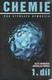 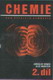 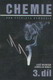 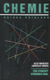 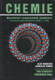 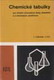 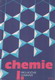 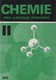 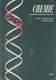 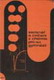 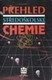 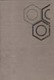 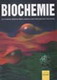 Mareček, A., Honza, J.: Chemie pro čtyřletá gymnázia I.díl, Nakladatelství Proton, Brno, 1997Mareček, A., Honza, J.: Chemie pro čtyřletá gymnázia II.díl, Nakladatelství Proton, Brno, 1997Mareček, A., Honza, J.: Chemie pro čtyřletá gymnázia III.díl, Nakladatelství Proton, Brno, 1997Mareček, A., Honza, J.: Chemie sbírka příkladů, Nakladatelství Proton, Brno, 2001Mareček, A., Honza, J.: Chemie názvosloví organických sloučenin, Nakladatelství Proton, Brno, 2004Vohlídal, J., a kolektiv: Chemické tabulky, SNTL, Praha, 1985Vacík, J., a kolektiv: Chemie pro I.ročník gymnázií, SPN, Praha, 1990Pacák, J.,Čipera, J.: Chmie pro II.ročník gymnázií, SPN, Praha, 1990Čárský, J., a kolektiv: Chemie pro III.ročník gymnázií, SPN, Praha, 1986Čipera, J., a kolektiv: Seminář a cvičení z chemie proIV.ročník gymnázií, SPN, Praha, 1989Vacík, J., a kolektiv: Přehled středoškolské chemie, SPN, Praha, 1995Pacák, J.: Stručné základy organické chemie, SNTL, Praha, 1978Vodrážka, Z.: Biochemie, Nakladatelství Scientia, Praha, 1998Vacík, J.: Obecná chemie, SPN, Praha, 1986